中 法戰爭是怎樣的一場戰爭？完成以下簡圖。中 法戰爭期間，法國想香港的工人維修戰艦和運送貨物，但遭工人拒絕，原因是甚麼？＿＿＿＿＿＿＿＿＿＿＿＿＿＿＿＿＿＿＿＿＿＿＿＿＿＿＿＿＿＿＿＿＿＿＿＿＿＿＿＿＿＿＿＿＿＿＿＿＿＿＿＿＿＿＿＿＿＿＿＿＿＿＿＿＿＿＿＿＿＿＿＿＿＿＿＿＿＿＿＿＿＿＿＿＿＿＿＿＿＿＿＿＿＿＿＿＿＿＿＿＿＿＿＿＿＿＿＿＿＿＿＿＿＿＿＿＿＿＿＿　香港也受到中 法戰爭所牽連，原因是甚麼？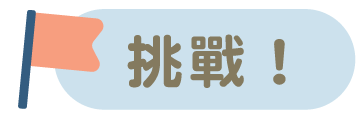 (1) 地理因素：＿＿＿＿＿＿＿＿＿＿＿＿＿＿＿＿＿＿＿＿＿＿＿＿＿＿＿＿＿＿(2) 香港發展的因素：＿＿＿＿＿＿＿＿＿＿＿＿＿＿＿＿＿＿＿＿＿＿＿＿＿＿＿　　＿＿＿＿＿＿＿＿＿＿＿＿＿＿＿＿＿＿＿＿＿＿＿＿＿＿＿＿＿＿＿＿＿＿＿延伸閱讀　《圖說近代：中法戰爭》　
　　　　　　　　https://chiculture.org.hk/tc/photo-story/1443觀看短片《中法戰爭:香港華人發動了首次大罷工》(第14集)，回答以下問題。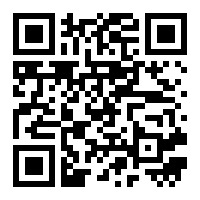 